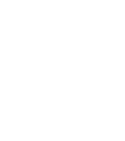 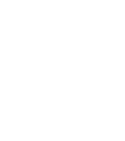 Programme of StudySubject: Music GCSEYear 13:Programme of StudySubject: Music GCSEYear 13:Programme of StudySubject: Music GCSEYear 13:                                                                       Autumn 1                                                                       Autumn 1                                                             Optional AoS 2: (Media & Film)                                                             Optional AoS 2: (Media & Film)                                                                   Autumn 2                                                                   Autumn 2                                                           Optional AoS 2: (Media & Film)                                                           Optional AoS 2: (Media & Film)                                                                    Spring 1                                                                    Spring 1                                                                              Revision                                                                                  Revision                                                                        Spring 2                                                                    Spring 2                                                                             Revision                                                                             Revision                                                                    Summer 1                                                                    Summer 1                                                                    Summer 2                                                                    Summer 2